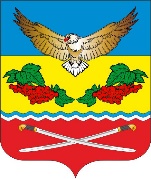 АДМИНИСТРАЦИЯКАЛИНИНСКОГО СЕЛЬСКОГО ПОСЕЛЕНИЯЦИМЛЯНСКОГО РАЙОНА  РОСТОВСКОЙ ОБЛАСТИПОСТАНОВЛЕНИЕ
02.12.2020                                      № 78                             ст. Калининская

 В целях усиления мер борьбы с наркоситуацией на территории Калининского сельского поселения, во исполнение пункта 1.3. протокола заседания антинаркотической комиссии Ростовской области от 22.09.2020 № 3 Администрация Калининского сельского поселенияПОСТАНОВЛЯЕТ:	1. Утвердить план мероприятий по улучшению наркоситуации на территории Калининского сельского поселения на 2020-2021 годы, согласно приложению.	2. Контроль за выполнением постановления оставляю за собой.Глава Администрации Калининского сельского поселения                                     А.Г. Савушинский                                     		           		Планмероприятий по улучшению наркоситуации на территории Калининского сельского поселения на 2020-2021 годыОб   утверждении   плана   мероприятий  по улучшению наркоситуации  на  территорииКалининского сельского поселения на 2020-2021 годы№п/пНаименованиемероприятияОтветственныеисполнителиСрокреализации12341.Участие в анализе наркоситуации (по данным на 01.11.2020), определение проблемных территорий и направлений деятельности по улучшению наркоситуации:1. Продолжить работу по выявлению:территорий, где происходит наибольшее распространение наркотиков, категорий жителей которые наиболее активно участвуют в незаконном обороте наркотиков (далее НОН);территории, где больше всего наркопотребителей, токсикоманов;жителей употребляющих  наркотики, токсичные вещества, а так же лекарственные препараты вызывающие наркотический эффект; каналов поступления наркотиков (откуда поступают, пути доставки, формы и методы распространения, возможности перекрытия указанных каналов).2. Оценить динамику:Количества наркопотребителей (в т.ч. по полу и возрасту) по данным наркологической службы и по данным социологического опроса;количества зарегистрированных преступлений и административных правонарушений, связанных с наркотиками (всего, возрастной и социальный состав, совершивших их лиц.3. Анализ эффективности в целом по поселению:О принимаемых по направлениям из п. 1 мер (соответствие обстановке, достаточность сил и средств);О мероприятиях по общей профилактике наркомании (участие населения, динамика состоящих на профилактических учетах лиц, их охват профилактической работой и т.д.).4. Выявление проблемных направлений, территорий, постановка задач.5. Разработка мер конкретного профилактического, административного, правового характера воздействия (в зависимости от характера и масштабов мер воздействия: процессы, поселения, целевые группы лиц, наиболее активно вовлеченные в НОН)Администрация Калининского сельского поселения с участием уполномоченного участкового  ОП №5 МУ МВД России «Волгодонское»(по согласованию).ноябрь-декабрь 2020 г.2.Активизация деятельности работы по делам несовершеннолетних   и защите их прав при администрации Калининского сельского поселения  с лицами, ведущими асоциальный образ жизни:- увеличение количества лиц, рассматриваемых на заседаниях комиссии;- принятие конкретных решений в отношении граждан, рассмотренных на заседаниях;-организация контроля над исполнением принятых решенийКомиссия по делам несовершеннолетних   и защите их прав при Администрации Калининского сельского поселения;Постоянно3.Участие в межведомственных рейдах по соблюдению несовершеннолетними и их родителями Областного закона 346-ЗС от 16.12.2009 "О мерах по предупреждению причинения вреда здоровью детей, их физическому, интеллектуальному, психическому, духовному и нравственному развитию"Комиссия по делам несовершеннолетних   и защите их прав при Администрации Калининского сельского поселения ;с участием уполномоченного участкового  ОП №5 МУ МВД России «Волгодонское»(по согласованию).По отдельному плану4.Разъяснения норм действующего законодательства  несовершеннолетним и молодежи, направленные  на  недопущение роста преступлений в состоянии  алкогольного, наркотического опьянений на территории Калининского сельского поселения Комиссия по делам несовершеннолетних и защите их прав Администрации Калининского сельского поселения;ОП №5 МУ МВД России «Волгодонское»(по согласованию);Декабрь 2020 г.МартИюньСентябрьДекабрь2021 г.5.Участие в совместных рейдовых мероприятиях органов системы профилактики безнадзорности и правонарушений несовершеннолетних Калининского сельского поселения,  совместно с ОП №5 МУ МВД России «Волгодонское» по предупреждению правонарушений в сфере оптово-розничной  торговли  алкогольной продукцией, фактов реализации  спиртосодержащей продукции, курительных смесей, солей, спайсов и иных товаров содержащих сжиженный углеводородный газ  несовершеннолетнимКомиссия по делам несовершеннолетних   и защите их прав при Администрации Калининского сельского поселения; ОП №5 МУ МВД России «Волгодонское»(по согласованию);По отдельному плану6.Проведение на территории Калининского сельского поселения  антинаркотической профилактической акции «За здоровье и безопасность наших детей»;Проведение конкурса по профилактике табакокурения, алкоголизма и наркомании на лучшую эмблему, слоган антинаркотической  направленности «Здоровье – это жизнь» в онлайн режимеМБУКЦРКСП«ЦДК» (Мокану К.А.)I квартал2021 г.7.Организация родительских собраний по вопросам профилактики табакокурения, алкоголизма и наркомании, с проведением акции «Выбор ребёнка во многом зависит от Вас»МБОУ Калининская СОШ (Капканов Н.Н) МБОУ Антоновская ООШ (Смаглюк В.В.)ЯнварьИюньСентябрьДекабрь2021 г.8.Выявление и патронаж семей, где родители не выполняют обязанности по воспитанию, обучению и содержанию детей, употребляют спиртные напитки, наркотические средства, в том числе курительные смеси и психотропные вещества и оказывают отрицательное влияние на детейКомиссия по делам несовершеннолетних   и защите их прав при Администрации Калининского сельского поселения ;ОП №5 МУ МВД России «Волгодонское»(по согласованию);Постоянно в течение2020-2021 г.9.Проведение систематической отработки жилого сектора с целью выявления притонов для потребления наркотических веществ и мест произрастания дикорастущих наркосодержащих растенийАнтинаркотическая комиссия Администрации Калининского сельского поселения, казачье общество ОП №5 МУ МВД России «Волгодонское» (по согласованию);Постоянно10.Проведение сходов граждан в Калининского сельского поселения, для проведения работы по профилактике наркомании, алкоголизма и табакокуренияАнтинаркотическая комиссия Калининского сельского поселения;казачье общество поселенияПостоянно11.Увеличение и развитие волонтерского движения, участие волонтеров в профилактике распространения наркомании среди молодежи Калининского сельского поселения:1.Создать комиссию по вопросам развития добровольчества (волонтерства) на территории Калининского сельского поселения;2. Осуществление мониторинга мер поддержки добровольчества (волонтерства) в поселении;3. Обеспечить ежеквартальное опубликование в газете «Придонье», на информационном портале «ИнтерЦимла», на официальном сайте Администрации Калининского сельского поселения, информации об участии волонтеров Калининского сельского поселения по различным направлениям деятельности, включая сферы здравоохранения, образования, социальной поддержки населения, культуры, физической культуры и спорта, охраны окружающей среды, предупреждения и ликвидации последствий чрезвычайных ситуаций, оказания правовой помощи населению Калининского сельского поселенияАдминистрация Калининского сельского поселения;МБОУ Калининская СОШ (Капканов Н.Н) МБОУ Антоновская ООШ (Смаглюк В.В.)МБУКЦРКСП«ЦДК»Постояннов течение2020-2021г.12.Обновление стендов, уголков в образовательных учреждениях, учреждениях культуры Калининского сельского поселения агитационными и информационными материалами с указанием телефонов служб поддержки МБОУ Калининская СОШ (Капканов Н.Н) МБОУ Антоновская ООШ (Смаглюк В.В.)МБУКЦРКСП«ЦДК»Постояннов течение2020-2021г.13.Проведение антинаркотических мероприятий среди молодежи в муниципальных бюджетных подведомственных учреждениях культуры Администрации Калининского сельского поселенияМБУК ЦР КСП «ЦДК», Администрации Калининского сельского поселенияПостояннов течение2020-2021г.14Проведение акции « Сообщи, где торгуют смертью!»Администрации Калининского сельского поселения2 раза в год 2020- 2021 15.Организация раннего выявления незаконного потребления наркотических средств и психотропных препаратовМБОУ Калининская СОШ (Капканов Н.Н) МБОУ Антоновская ООШ (Смаглюк В.В.)Антинаркотическая комиссия Администрации Калининского сельского поселенияПостояннов течение2020-2021г.16.Организация трудоустройства подростков	из неблагополучных семей по направлению «Организация временного трудоустройства несовершеннолетних граждан в возрасте от 14 до 18 лет в свободное от учебы время»МБУКЦРКСП«ЦДК», Администрация Калининского сельского поселения;ГКУ РО «Центр занятости населения Цимлянского района»(по согласованию);По отдельному плану17.Распространение памяток, размещение баннеров на территории Калининского сельского поселения по пропаганде здорового образа жизни.Антинаркотическая комиссия Калининского сельского поселения;Постоянновтечение2020-2021г.